Course:Course:Mathematical Models in Animal NutritionMathematical Models in Animal NutritionMathematical Models in Animal NutritionMathematical Models in Animal NutritionMathematical Models in Animal NutritionMathematical Models in Animal NutritionMathematical Models in Animal NutritionMathematical Models in Animal NutritionMathematical Models in Animal NutritionCourse id: 3MST1I07Course id: 3MST1I07Mathematical Models in Animal NutritionMathematical Models in Animal NutritionMathematical Models in Animal NutritionMathematical Models in Animal NutritionMathematical Models in Animal NutritionMathematical Models in Animal NutritionMathematical Models in Animal NutritionMathematical Models in Animal NutritionMathematical Models in Animal NutritionNumber of ECTS: 6Number of ECTS: 6Mathematical Models in Animal NutritionMathematical Models in Animal NutritionMathematical Models in Animal NutritionMathematical Models in Animal NutritionMathematical Models in Animal NutritionMathematical Models in Animal NutritionMathematical Models in Animal NutritionMathematical Models in Animal NutritionMathematical Models in Animal NutritionTeacher:Teacher:Dragan GlamočićDragan GlamočićDragan GlamočićDragan GlamočićDragan GlamočićDragan GlamočićDragan GlamočićDragan GlamočićDragan GlamočićCourse statusCourse statusElectiveElectiveElectiveElectiveElectiveElectiveElectiveElectiveElectiveNumber of active teaching classes (weekly)Number of active teaching classes (weekly)Number of active teaching classes (weekly)Number of active teaching classes (weekly)Number of active teaching classes (weekly)Number of active teaching classes (weekly)Number of active teaching classes (weekly)Number of active teaching classes (weekly)Number of active teaching classes (weekly)Number of active teaching classes (weekly)Number of active teaching classes (weekly)Lectures:2Lectures:2Practical classes: 2Practical classes: 2Practical classes: 2Other teaching types:Other teaching types:Study research work:Study research work:Other classes:Other classes:Precondition coursesPrecondition coursesNone/navesti ako imaNone/navesti ako imaNone/navesti ako imaNone/navesti ako imaNone/navesti ako imaNone/navesti ako imaNone/navesti ako imaNone/navesti ako imaNone/navesti ako imaEducational goalAcquisition of practical knowledge from the field of mathematical models and modern software in animal nutrition. Training students for direct work with software in feed production, as well as for improving animal nutrition.Educational goalAcquisition of practical knowledge from the field of mathematical models and modern software in animal nutrition. Training students for direct work with software in feed production, as well as for improving animal nutrition.Educational goalAcquisition of practical knowledge from the field of mathematical models and modern software in animal nutrition. Training students for direct work with software in feed production, as well as for improving animal nutrition.Educational goalAcquisition of practical knowledge from the field of mathematical models and modern software in animal nutrition. Training students for direct work with software in feed production, as well as for improving animal nutrition.Educational goalAcquisition of practical knowledge from the field of mathematical models and modern software in animal nutrition. Training students for direct work with software in feed production, as well as for improving animal nutrition.Educational goalAcquisition of practical knowledge from the field of mathematical models and modern software in animal nutrition. Training students for direct work with software in feed production, as well as for improving animal nutrition.Educational goalAcquisition of practical knowledge from the field of mathematical models and modern software in animal nutrition. Training students for direct work with software in feed production, as well as for improving animal nutrition.Educational goalAcquisition of practical knowledge from the field of mathematical models and modern software in animal nutrition. Training students for direct work with software in feed production, as well as for improving animal nutrition.Educational goalAcquisition of practical knowledge from the field of mathematical models and modern software in animal nutrition. Training students for direct work with software in feed production, as well as for improving animal nutrition.Educational goalAcquisition of practical knowledge from the field of mathematical models and modern software in animal nutrition. Training students for direct work with software in feed production, as well as for improving animal nutrition.Educational goalAcquisition of practical knowledge from the field of mathematical models and modern software in animal nutrition. Training students for direct work with software in feed production, as well as for improving animal nutrition.Educational outcomesAbility of professional application of knowledge. Ability to use and analyze scientific literature, gather and interpret relevant information for making judgments, devise and defend arguments and solve problems in animal nutrition. Ability to communicate information, ideas, problems and solutions.Educational outcomesAbility of professional application of knowledge. Ability to use and analyze scientific literature, gather and interpret relevant information for making judgments, devise and defend arguments and solve problems in animal nutrition. Ability to communicate information, ideas, problems and solutions.Educational outcomesAbility of professional application of knowledge. Ability to use and analyze scientific literature, gather and interpret relevant information for making judgments, devise and defend arguments and solve problems in animal nutrition. Ability to communicate information, ideas, problems and solutions.Educational outcomesAbility of professional application of knowledge. Ability to use and analyze scientific literature, gather and interpret relevant information for making judgments, devise and defend arguments and solve problems in animal nutrition. Ability to communicate information, ideas, problems and solutions.Educational outcomesAbility of professional application of knowledge. Ability to use and analyze scientific literature, gather and interpret relevant information for making judgments, devise and defend arguments and solve problems in animal nutrition. Ability to communicate information, ideas, problems and solutions.Educational outcomesAbility of professional application of knowledge. Ability to use and analyze scientific literature, gather and interpret relevant information for making judgments, devise and defend arguments and solve problems in animal nutrition. Ability to communicate information, ideas, problems and solutions.Educational outcomesAbility of professional application of knowledge. Ability to use and analyze scientific literature, gather and interpret relevant information for making judgments, devise and defend arguments and solve problems in animal nutrition. Ability to communicate information, ideas, problems and solutions.Educational outcomesAbility of professional application of knowledge. Ability to use and analyze scientific literature, gather and interpret relevant information for making judgments, devise and defend arguments and solve problems in animal nutrition. Ability to communicate information, ideas, problems and solutions.Educational outcomesAbility of professional application of knowledge. Ability to use and analyze scientific literature, gather and interpret relevant information for making judgments, devise and defend arguments and solve problems in animal nutrition. Ability to communicate information, ideas, problems and solutions.Educational outcomesAbility of professional application of knowledge. Ability to use and analyze scientific literature, gather and interpret relevant information for making judgments, devise and defend arguments and solve problems in animal nutrition. Ability to communicate information, ideas, problems and solutions.Educational outcomesAbility of professional application of knowledge. Ability to use and analyze scientific literature, gather and interpret relevant information for making judgments, devise and defend arguments and solve problems in animal nutrition. Ability to communicate information, ideas, problems and solutions.Course contentTheory lessonsSpreadsheets. Mathematical modeling and application of mathematical models in animal nutrition. Application of optimization of ration composition, diets and premixes. Mathematical models for the evaluation of the energy value of feedstuffs and diets. Mathematical models for the evaluation of feed values. Mathematical models for calculating the nutritional requirements of animals. Computer programs for the preparation of rations, diets and premixes.Practical teaching: Exercise, Other modes of teaching, Study research workUsing spreadsheets. Using programs for the evaluation of the energy value of food, determining the feed values, calculating the needs of domestic animals, preparing rations, diets and premixes.Course contentTheory lessonsSpreadsheets. Mathematical modeling and application of mathematical models in animal nutrition. Application of optimization of ration composition, diets and premixes. Mathematical models for the evaluation of the energy value of feedstuffs and diets. Mathematical models for the evaluation of feed values. Mathematical models for calculating the nutritional requirements of animals. Computer programs for the preparation of rations, diets and premixes.Practical teaching: Exercise, Other modes of teaching, Study research workUsing spreadsheets. Using programs for the evaluation of the energy value of food, determining the feed values, calculating the needs of domestic animals, preparing rations, diets and premixes.Course contentTheory lessonsSpreadsheets. Mathematical modeling and application of mathematical models in animal nutrition. Application of optimization of ration composition, diets and premixes. Mathematical models for the evaluation of the energy value of feedstuffs and diets. Mathematical models for the evaluation of feed values. Mathematical models for calculating the nutritional requirements of animals. Computer programs for the preparation of rations, diets and premixes.Practical teaching: Exercise, Other modes of teaching, Study research workUsing spreadsheets. Using programs for the evaluation of the energy value of food, determining the feed values, calculating the needs of domestic animals, preparing rations, diets and premixes.Course contentTheory lessonsSpreadsheets. Mathematical modeling and application of mathematical models in animal nutrition. Application of optimization of ration composition, diets and premixes. Mathematical models for the evaluation of the energy value of feedstuffs and diets. Mathematical models for the evaluation of feed values. Mathematical models for calculating the nutritional requirements of animals. Computer programs for the preparation of rations, diets and premixes.Practical teaching: Exercise, Other modes of teaching, Study research workUsing spreadsheets. Using programs for the evaluation of the energy value of food, determining the feed values, calculating the needs of domestic animals, preparing rations, diets and premixes.Course contentTheory lessonsSpreadsheets. Mathematical modeling and application of mathematical models in animal nutrition. Application of optimization of ration composition, diets and premixes. Mathematical models for the evaluation of the energy value of feedstuffs and diets. Mathematical models for the evaluation of feed values. Mathematical models for calculating the nutritional requirements of animals. Computer programs for the preparation of rations, diets and premixes.Practical teaching: Exercise, Other modes of teaching, Study research workUsing spreadsheets. Using programs for the evaluation of the energy value of food, determining the feed values, calculating the needs of domestic animals, preparing rations, diets and premixes.Course contentTheory lessonsSpreadsheets. Mathematical modeling and application of mathematical models in animal nutrition. Application of optimization of ration composition, diets and premixes. Mathematical models for the evaluation of the energy value of feedstuffs and diets. Mathematical models for the evaluation of feed values. Mathematical models for calculating the nutritional requirements of animals. Computer programs for the preparation of rations, diets and premixes.Practical teaching: Exercise, Other modes of teaching, Study research workUsing spreadsheets. Using programs for the evaluation of the energy value of food, determining the feed values, calculating the needs of domestic animals, preparing rations, diets and premixes.Course contentTheory lessonsSpreadsheets. Mathematical modeling and application of mathematical models in animal nutrition. Application of optimization of ration composition, diets and premixes. Mathematical models for the evaluation of the energy value of feedstuffs and diets. Mathematical models for the evaluation of feed values. Mathematical models for calculating the nutritional requirements of animals. Computer programs for the preparation of rations, diets and premixes.Practical teaching: Exercise, Other modes of teaching, Study research workUsing spreadsheets. Using programs for the evaluation of the energy value of food, determining the feed values, calculating the needs of domestic animals, preparing rations, diets and premixes.Course contentTheory lessonsSpreadsheets. Mathematical modeling and application of mathematical models in animal nutrition. Application of optimization of ration composition, diets and premixes. Mathematical models for the evaluation of the energy value of feedstuffs and diets. Mathematical models for the evaluation of feed values. Mathematical models for calculating the nutritional requirements of animals. Computer programs for the preparation of rations, diets and premixes.Practical teaching: Exercise, Other modes of teaching, Study research workUsing spreadsheets. Using programs for the evaluation of the energy value of food, determining the feed values, calculating the needs of domestic animals, preparing rations, diets and premixes.Course contentTheory lessonsSpreadsheets. Mathematical modeling and application of mathematical models in animal nutrition. Application of optimization of ration composition, diets and premixes. Mathematical models for the evaluation of the energy value of feedstuffs and diets. Mathematical models for the evaluation of feed values. Mathematical models for calculating the nutritional requirements of animals. Computer programs for the preparation of rations, diets and premixes.Practical teaching: Exercise, Other modes of teaching, Study research workUsing spreadsheets. Using programs for the evaluation of the energy value of food, determining the feed values, calculating the needs of domestic animals, preparing rations, diets and premixes.Course contentTheory lessonsSpreadsheets. Mathematical modeling and application of mathematical models in animal nutrition. Application of optimization of ration composition, diets and premixes. Mathematical models for the evaluation of the energy value of feedstuffs and diets. Mathematical models for the evaluation of feed values. Mathematical models for calculating the nutritional requirements of animals. Computer programs for the preparation of rations, diets and premixes.Practical teaching: Exercise, Other modes of teaching, Study research workUsing spreadsheets. Using programs for the evaluation of the energy value of food, determining the feed values, calculating the needs of domestic animals, preparing rations, diets and premixes.Course contentTheory lessonsSpreadsheets. Mathematical modeling and application of mathematical models in animal nutrition. Application of optimization of ration composition, diets and premixes. Mathematical models for the evaluation of the energy value of feedstuffs and diets. Mathematical models for the evaluation of feed values. Mathematical models for calculating the nutritional requirements of animals. Computer programs for the preparation of rations, diets and premixes.Practical teaching: Exercise, Other modes of teaching, Study research workUsing spreadsheets. Using programs for the evaluation of the energy value of food, determining the feed values, calculating the needs of domestic animals, preparing rations, diets and premixes.Teaching methodsLectures, Practice/ Practical classesTeaching methodsLectures, Practice/ Practical classesTeaching methodsLectures, Practice/ Practical classesTeaching methodsLectures, Practice/ Practical classesTeaching methodsLectures, Practice/ Practical classesTeaching methodsLectures, Practice/ Practical classesTeaching methodsLectures, Practice/ Practical classesTeaching methodsLectures, Practice/ Practical classesTeaching methodsLectures, Practice/ Practical classesTeaching methodsLectures, Practice/ Practical classesTeaching methodsLectures, Practice/ Practical classesKnowledge evaluation (maximum 100 points)Knowledge evaluation (maximum 100 points)Knowledge evaluation (maximum 100 points)Knowledge evaluation (maximum 100 points)Knowledge evaluation (maximum 100 points)Knowledge evaluation (maximum 100 points)Knowledge evaluation (maximum 100 points)Knowledge evaluation (maximum 100 points)Knowledge evaluation (maximum 100 points)Knowledge evaluation (maximum 100 points)Knowledge evaluation (maximum 100 points)Pre-examination obligationsPre-examination obligationsPre-examination obligationsMandatoryPointsPointsFinal exam Final exam MandatoryMandatoryPointsLecture attendanceLecture attendanceLecture attendanceYes1010Theoretical part of the exam/Oral part of the examTheoretical part of the exam/Oral part of the examYesYes40TestTestTestYes4040Exercise attendanceExercise attendanceExercise attendanceYes1010Literature Literature Literature Literature Literature Literature Literature Literature Literature Literature Literature Ord.AuthorAuthorTitleTitleTitlePublisherPublisherPublisherPublisherYearGlamočić D.Glamočić D.Ishrana preživara, praktikumIshrana preživara, praktikumIshrana preživara, praktikumPoljoprivredni fakultet, Novi SadPoljoprivredni fakultet, Novi SadPoljoprivredni fakultet, Novi SadPoljoprivredni fakultet, Novi Sad2002National Research CouncilNational Research CouncilNutrient requirement of dairy cattleNutrient requirement of dairy cattleNutrient requirement of dairy cattleNational Academies Press, Washington, USANational Academies Press, Washington, USANational Academies Press, Washington, USANational Academies Press, Washington, USA2001France, J., Kebreab, E.France, J., Kebreab, E.Mathematical models in animal nutritionMathematical models in animal nutritionMathematical models in animal nutritionCab international, Wallingford, UKCab international, Wallingford, UKCab international, Wallingford, UKCab international, Wallingford, UK2008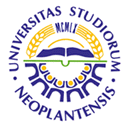 UNIVERSITY OF NOVI SADFACULTY OF AGRICULTURE 21000 NOVI SAD, TRG DOSITEJA OBRADOVIĆA 8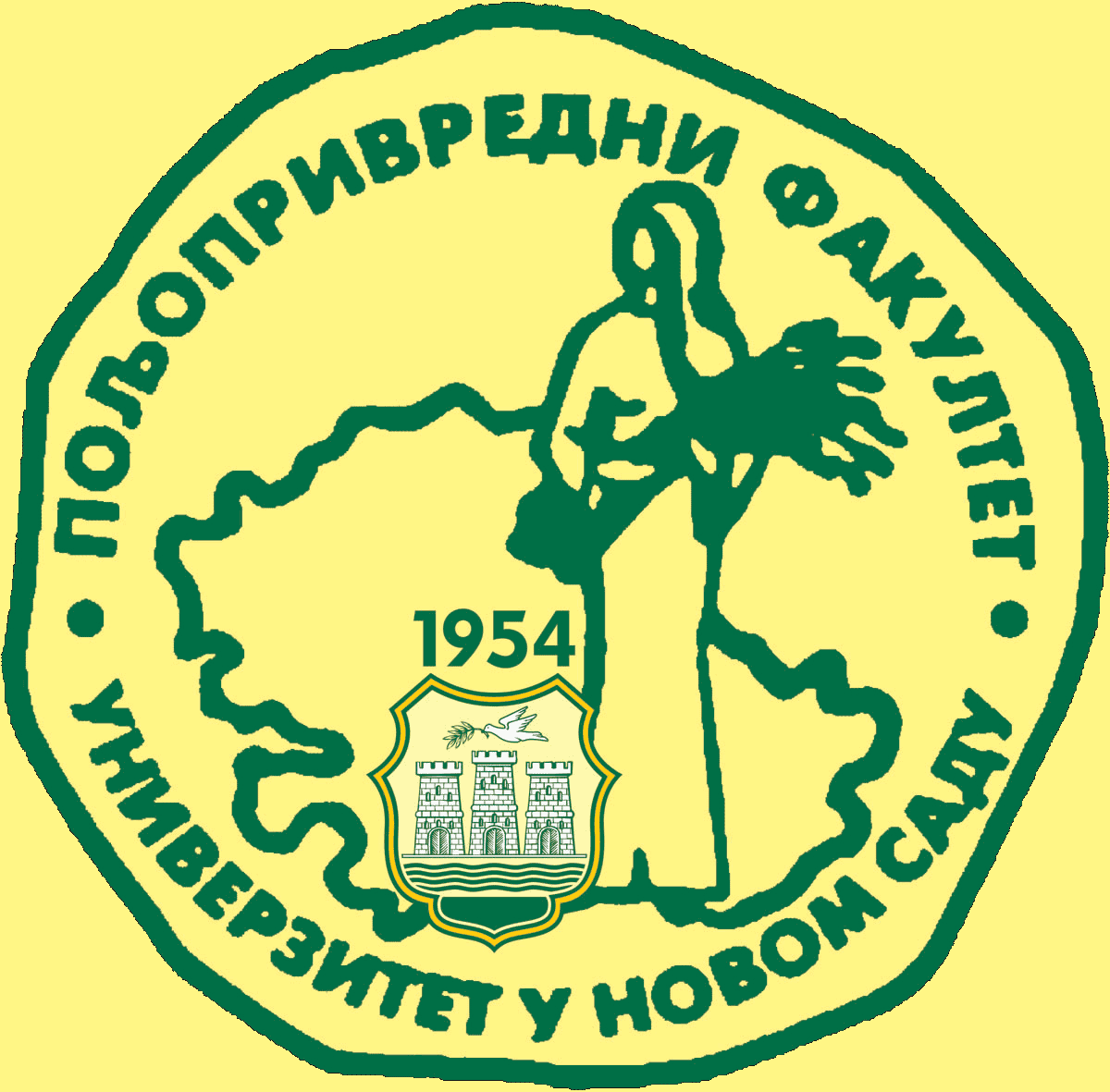 Study Programme AccreditationUNDERGRADUATE ACADEMIC STUDIES                          ANIMAL SCIENCETable 5.2 Course specificationTable 5.2 Course specificationTable 5.2 Course specification